 GRUPO RUNNERS JVMC     
            Clasificaciones
               



                

10k Alboraya contra el Cáncer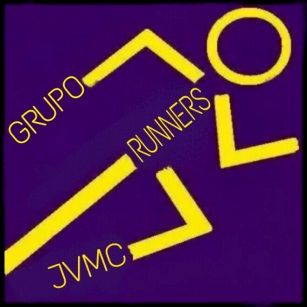 PuestoNormbreCarreraTiempo Media1 Victor10k Alboraya00:47:224min44seg/ km2Jose Luis10k Alboraya00:47:224min44seg/ km3Emilio10k Alboraya00:50:245min02seg/ km4Carlos10k Alboraya00:58:275min40seg/ km5Mari Carmen10k Alboraya01:01:396min09seg/ km6Maria Jose10k Alboraya01:03:196min19seg/ km7Desi10k Alboraya01:03:206min20seg/ km8Enrique10k Alboraya01:03:596min23seg/ km